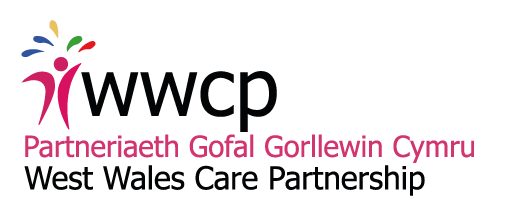 Exception Report: Transforming Learning Disabilities Period covered by the ReportUp to 17th October, 2017Summary of overall status The Learning Disabilities Programme Group are working towards achieving objectives outlined in the LD Service Redesign project initiation document.  See also key milestones belowKey RisksBelow are the most significant and/or most relevant risks taken from the Risk Register. Key Issues No new or major issues identified in this period.Key Milestones Milestones achieved/Outputs (deliverables) completed in last periodFeeding into MPS dataSession with WG on LD transformation prioritiesDelivery of LD related ICF projects Monitoring of LD related ICF projectsShortfalls/Non-completions in last periodThe LDPG had planned a July date for an engagement event/workshop however this has been postponed to October 19th 2017 in order to be able to present finalised MPS data and maximise provider representation.Forecast for next periodMarket Position Statement: Learning Disabilities Services – Provider Workshop 19th October AM - To engage further with providers on the findings of the Market Position Statement (MPS), to ensure we have a common understanding of the issues and identify how the relationship between commissioners and providers might be improved in the futureLearning Disabilities Programme Group Workshop – Setting the Direction 19th October PM -Setting the direction and agreeing key work streams and prioritiesFinancial status